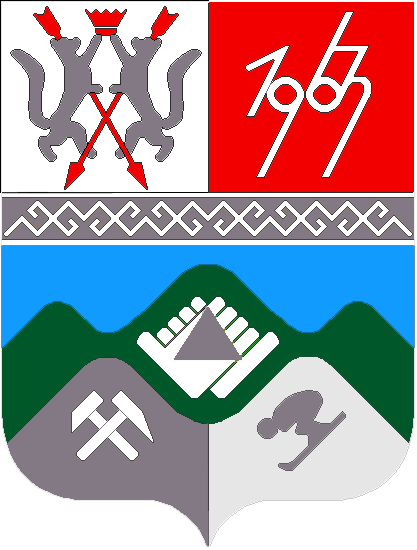 КЕМЕРОВСКАЯ ОБЛАСТЬТАШТАГОЛЬСКИЙ МУНИЦИПАЛЬНЫЙ РАЙОНАДМИНИСТРАЦИЯ  ТАШТАГОЛЬСКОГО МУНИЦИПАЛЬНОГО РАЙОНАПОСТАНОВЛЕНИЕот    «     »                      2018  г.  №   Об утверждении порядка расходования средств местного бюджета, предусмотренных на реализацию муниципальных программ Таштагольского муниципального района 	В соответствии с Бюджетным кодексом Российской Федерации, с  целью рационального использования средств бюджета Таштагольского муниципального района, администрация Таштагольского муниципального района                             п о с т а н о в л я е т :1. Утвердить порядок расходования средств местного бюджета, предусмотренных на реализацию муниципальных программ Таштагольского муниципального района,  согласно приложению № 1 к настоящему постановлению.2. Пресс-секретарю Главы Таштагольского муниципального района      (М.Л. Кустова)  опубликовать настоящее постановление в газете «Красная Шория» и разместить на сайте администрации района в информационно-телекоммуникационной сети «Интернет».3. Контроль за исполнением настоящего постановления возложить на заместителя главы Таштагольского муниципального района В.С. Швайгерт.4. Настоящее постановление вступает в силу со дня его официального опубликования.Глава Таштагольскогомуниципального района                                                       В.Н. МакутаПриложение № 1 к постановлениюадминистрации Таштагольского муниципального районаот ___________2018 г.  № -п            Порядок расходования средств местного бюджета, предусмотренных на реализацию муниципальных программ Таштагольского муниципального района1.1. Настоящий Порядок определяет правила расходования средств бюджета Таштагольского муниципального района, предусмотренных на реализацию муниципальных программ Таштагольского муниципального района.1.2. Финансирование мероприятий проводимых в рамках муниципальных программ Таштагольского муниципального района осуществляется за счет средств на их проведение в объемах, предусмотренных на эти цели в бюджете Таштагольского муниципального района (далее – бюджет района).1.3. Финансирование главных распорядителей бюджетных средств осуществляется на основании заявок, согласно Приложению № 1к настоящему порядку, на выделение средств для проведения мероприятий Программ на основании документов, подтверждающих возникновение обязательств, в пределах утвержденных лимитов. 1.4. Расходование средств на проведение мероприятий осуществляется в соответствии с настоящим Порядком и на основании ежегодно утверждаемых бюджетных смет в разрезе мероприятий муниципальных программ.1.5. Получатели средств Программ представляют отчеты о расходовании бюджетных средств в финансовое управление по Таштагольскому району.1.6. Получатели средств Программ несут ответственность за целевое и рациональное использование бюджетных средств, а также за достоверность представляемых отчетов в финансовое управление по Таштагольскому району.1.7. Контроль за целевым использованием  средств осуществляется в соответствии с действующим законодательством администрацией Таштагольского муниципального района.Приложение № 1к Порядку расходованиясредств местного бюджета, предусмотренныхна реализацию муниципальных программТаштагольского муниципального районаЗАЯВКА____________________________________________________________________________________________________________________________________________(наименование главного распорядителя бюджетных средств)в лице ________________________________________________________________(Ф.И.О. директора муниципальной программы)просит  выделить средства в сумме __________________________________________________________________________________________________________________________________________________________________________________________________________________________________________________________по муниципальной программе __________________________________________________________________________________________________________________(наименование муниципальной программы)на ____________________________________________________________________(указать мероприятия, дату)Прилагаемые документы: ____________________________________________________________________________________________________________________________________________________________________________________________Заместитель Главы Таштагольскогомуниципального района                      ________________/___________________/                                                                         (подпись)                         (Ф.И.О.)«____» ______________20___ г.